Конкурс рисунков «За здоровый образ жизни»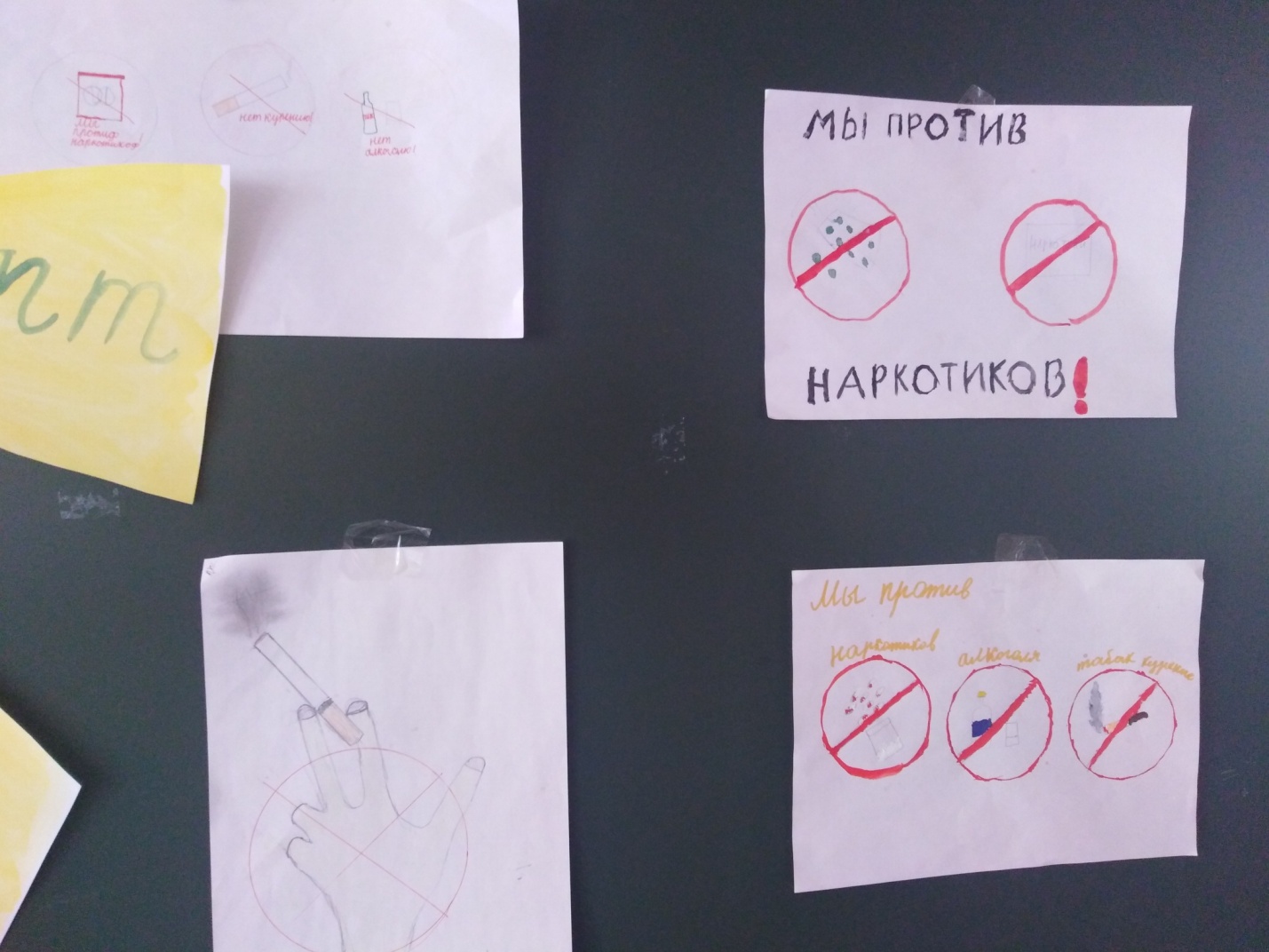 